MARS 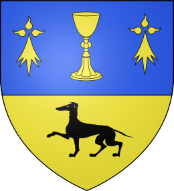 MENUS du restaurant scolaire du 28/02/2022 au 04/03/2022Nos menus sont susceptibles de changer afin d’éviter le gaspillage alimentaire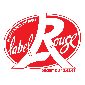 Notre pain est cuit sur place et issu de farine Label rouge 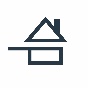 FAIT MAISON                                                     LABEL ROUGE                                 AOP 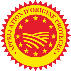 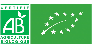 AGRICULTURE BIOLOGIQUE                               BLEU BLANC COEUR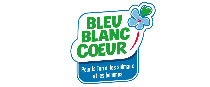 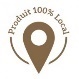 PRODUIT 100% LOCAL 			PLAT VEGETARIEN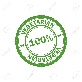 Lundi 28 Février 2022Mardi 01 Mars 2022Jeudi 03 Mars 2022Vendredi 04 Mars 2022Velouté de légumesRiz PilafBlanquette de veau à l’ancienne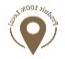 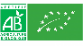 Banane	Salade de pâtes aux jambons Carottes persillées 	Saucisse traditionnelle Flan patissier cocoAsperges blanche à la vinaigrette balsamiqueBoulgoursPoulet cou nu rouge de la ferme de Kerguerbé (Guengat)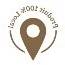 Compotes pâtissièreSalade de pomme de terre à la GrecqueÉpinards à la crèmePoisson de la criée Riz aux lait aux lait Bio